NHS Student Council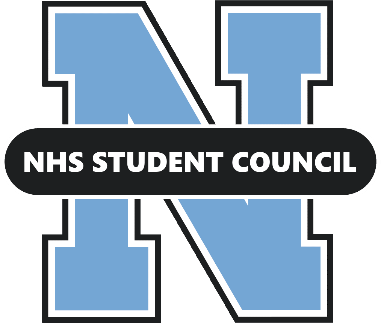 Positive Cultural Impact ScholarshipScholarship ApplicationNHS Student Council Senior				                Award Amount: $1,000The purpose of the NHS Student Council Positive Cultural Impact Scholarship is to promote positive culture at North High School. This award will be received by outstanding individuals who have contributed to the positive culture of North High School in a manner which exceeds that of their peers.Qualifying applicants must have been NHS Student Council Representatives since the fall semester of their junior year. Qualifying applicants must request and submit one copy of their high school transcript (unofficial). Qualifying applicants must be cumulatively involved in a minimum of four different North High School extra-curricular activities during their Junior and Senior year. Qualifying applicants will have a cumulative minimum of 40 community service hours and a cumulative minimum of 40 NHS Student Council volunteer hours (hours served specifically for in-school NHS Student Council events) during their Junior and Senior years. Qualifying applicants will have a resident GPA of 3.0 or higher and a minimum of four upper-level courses completed or with a passing grade by the end of the fall semester of their senior year. Qualifying applicants must have no unexcused absences for the duration of their high school career and submit one copy of their attendance record (can be obtained in Student Services). Qualifying applicants will submit five copies of their letters of recommendation (two required), one from a North High School staff member (excluding the NHS Student Council Advisor), and another from a non-familial, respected member of the community. Qualifying applicants will also submit five copies of their typed Personal Essay (enclosed) relating to the purpose of the scholarship, with a maximum of 5,000 characters. Qualifying applicants will also submit one copy of their completed Scholarship Application (this form) and enclose all contents in a marked Scholarship Application Packet (obtained in Student Services).Contact InformationFull Name:			Date:			Last	First	M.I.									Address:			Street Address		Apartment/Unit		City		State		ZIP CodePhone:		(   )    -    			Email: Extra-Curricular & Academic InformationResident GPA (e.g. 4.000):	Extra-Curricular Involvement (Junior/Senior NHS extra-curricular activities only)Extra-Curricular & Academic Information ContinuedUpper-Level Courses (Courses listed must be completed or have a passing grade by the end of the fall semester during the applicant’s senior year)Service HoursCommunity Service Hours (Identify organization and hours served)OrganizationHoursTotal………………………………………………………………Volunteer Service (Identify hours served for Student Council and year served)Junior YearSenior YearTotal………………………………………………………………Personal EssayThe Constitution of North High School’s Student Council states that the Council is to work to better both the school and community through its actions. Aligning with this goal, the purpose of the NHS Student Council Positive Cultural Impact Scholarship is to promote positive culture at North High School. Develop an essay of no more than 5,000 characters that addresses the question below, pertaining to the Scholarship’s purpose.In what ways have you promoted positive culture at North High School?(Your essay will be graded on quantity of examples, quality of examples, impact of actions, organization of essay, application of language conventions, and intangibles that are difficult to qualify such as humility, integrity and inspiration.)SUBMISSION					         Application Deadline: Friday, April 3, 2020 (3:30 PM CST)Prior to submitting your application, be sure you have obtained the required letters of recommendation, attendance record and copies of your high school transcript. Print five copies of your personal essay (all information should be typed using the fillable text controls embedded in the document). Print/make five copies of each letter of recommendation. Include one copy of your high school transcript. Include one copy of your high school attendance record. Include once copy of your Scholarship Application. Enclose the aforementioned items in a North High School Student Council Positive Cultural Impact Scholarship Application document envelope (can be found in Student Services) and submit the envelope to the administrative assistant in Student Services. Applications will be distributed by North High School to six independent judges who will use a detailed scoring rubric to distinguish candidates. Scores will be averaged, and awards will be granted to top scorers at the Pride Awards Ceremony. The Eau Claire Area School District will disburse funds directly to the education institution identified by awardees, following proof of enrollment.